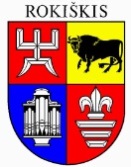 ROKIŠKIO RAJONO SAVIVALDYBĖS TARYBASPRENDIMASDĖL DIDŽIAUSIO LEISTINO DARBUOTOJŲ PAREIGYBIŲ SKAIČIAUS PATVIRTINIMO ROKIŠKIO RAJONO SAVIVALDYBĖS BIUDŽETINĖSE ĮSTAIGOSE 	2022 m. vasario  23 d. Nr. TS-	RokiškisVadovaudamasi Lietuvos Respublikos vietos savivaldos įstatymo 18 straipsnio 1 dalimi, Lietuvos Respublikos biudžetinių įstaigų įstatymo 4 straipsnio 3 dalies 7 punktu ir 4 dalimi, Lietuvos Respublikos valstybės tarnybos įstatymo 8 straipsnio 1 dalimi, dalies 15 punktu, 18 straipsnio 1 dalimi, Rokiškio rajono savivaldybės taryba n u s p r e n d ž i a:1. Patvirtinti didžiausią leistiną darbuotojų pareigybių skaičių Rokiškio rajono savivaldybės biudžetinėse įstaigose (pridedama).2. Pripažinti netekusiais galios Rokiškio rajono savivaldybės tarybos 2021 m. spalio 29 d. sprendimą Nr. TS-200 „Dėl didžiausio leistino pareigybių skaičiaus Rokiškio rajono savivaldybės biudžetinėse įstaigose patvirtinimo“ ir 2021 m. gruodžio 23 d. sprendimą Nr. TS-243 „Dėl Rokiškio rajono savivaldybės tarybos 2021 m. spalio 29 d. sprendimo Nr. TS-200 „Dėl didžiausio leistino pareigybių skaičiaus Rokiškio rajono savivaldybės biudžetinėse įstaigose patvirtinimo“ dalinio pakeitimo“.	3.Skelbti sprendimą Teisės aktų registre.	Sprendimas per vieną mėnesį gali būti skundžiamas Regionų apygardos administraciniam teismui, skundą (prašymą) paduodant bet kuriuose šio teismo rūmuose, Lietuvos Respublikos administracinių bylų teisenos įstatymo nustatyta tvarka.Savivaldybės meras    				Ramūnas GodeliauskasReda  Dūdienė			PATVIRTINTARokiškio rajono savivaldybės tarybos 2022 m. vasario 23 d. sprendimu Nr. TS-_______________________Rokiškio rajono savivaldybės tarybaiSPRENDIMO PROJEKTO ,,DĖL DIDŽIAUSIO LEISTINO DARBUOTOJŲ PAREIGYBIŲ SKAIČIAUS PATVIRTINIMO ROKIŠKIO RAJONO SAVIVALDYBĖS BIUDŽETINĖSE ĮSTAIGOSE“ AIŠKINAMASIS RAŠTAS	Sprendimo projekto tikslai ir uždaviniai. Patikslinti didžiausią leistiną darbuotojų skaičių Rokiškio rajono biudžetinėse įstaigose.	Teisinio reguliavimo nuostatos. Sprendimo projektas yra parengtas, vadovaujantis  Lietuvos Respublikos vietos savivaldos įstatymo 16 straipsnio 2 dalies 21 punktu, 18 straipsnio 1 dalimi, Lietuvos Respublikos biudžetinių įstaigų įstatymo 4 straipsnio 1 ir 2 dalimis, 3 dalies 7 punktu ir 4 dalimi .		Sprendimo projekto esmė. Bendras pareigybių skaičius didinamas 0,75 pareigybės: mokykloje-darželyje „Ąžuoliukas“ didinama 0,5 mokytojo padėjėjo pareigybės, Senamiesčio progimnazijos Laibgalių ikimokyklinio ir priešmokyklinio ugdymo skyriuje didinama 0,25 mokytojo padėjėjo pareigybės. Mokytojų padėjėjų pareigybės didinamos dėl to, kad pagal pedagoginės psichologinės tarnybos išvadas 2 mokyklos-darželio „Ąžuoliukas“ mokiniams nustatytas vidutinis specialiųjų ugdymosi poreikių lygis ir reikia mokytojo padėjėjo pagalbos, Senamiesčio progimnazijos Laibgalių ikimokyklinio ir priešmokyklinio ugdymo skyriaus vaikui nustatytas didelis specialiųjų ugdymosi poreikių lygis, todėl taip pat reikia mokytojo padėjėjo pagalbos.		Laukiami rezultatai. Patvirtintas  pareigybių skaičius  atitiks Švietimo, mokslo ir sporto  ministerijos  teisės  aktus ir užtikrins kokybišką mokinių / vaikų, kuriems nustatytas specialiųjų ugdymosi poreikių lygis, ugdymą.	Finansavimo šaltiniai ir lėšų poreikis. Finansavimo šaltiniai: savivaldybės biudžeto lėšos, valstybės biudžeto lėšos. Papildomai 2022 metams reikės 6,9 tūkst. eurų.		Suderinamumas su Lietuvos Respublikos galiojančiais teisės norminiais aktais. Projektas neprieštarauja galiojantiems teisės aktams.	Antikorupcinis vertinimas. Teisės akte nenumatoma reguliuoti visuomeninių santykių, susijusių su LR korupcijos prevencijos įstatymo 8 straipsnio 1 dalyje numatytais veiksniais, todėl teisės aktas nevertintinas antikorupciniu požiūriu.Finansų skyriaus vedėja                             			 Reda DūdienėDIDŽIAUSIAS LEISTINAS PAREIGYBIŲ SKAIČIUS ROKIŠKIO RAJONO SAVIVALDYBĖS BIUDŽETINĖSE ĮSTAIGOSEEil.Nr.Įstaigos pavadinimasDidžiausias leistinas pareigybių        ( etatų) skaičiusDidžiausias leistinas pareigybių        ( etatų) skaičiusDidžiausias leistinas pareigybių        ( etatų) skaičiusEil.Nr.Įstaigos pavadinimasIš visoIš to skaičiausIš to skaičiausEil.Nr.Įstaigos pavadinimasIš visokiti  darbuotojaimokytojaiEil.Nr.Įstaigos pavadinimasIš visokiti  darbuotojai(bendrojo ir neformaliojo  ugdymo)123451.Lopšelis-darželis ,,Nykštukas“31,2631,262.Lopšelis-darželis ,,Pumpurėlis“52,952,93.Juodupės lopšelis-darželis23,2323,234.Kamajų Antano Strazdo gimnazijos ikimokyklinio ugdymo skyrius14,9614,965.Mokykla-darželis ,,Ąžuoliukas“40,2435,294,956.Obelių gimnazijos ikimokyklinio ugdymo skyrius17,4917,497.Mokyklos-darželio „Ąžuoliukas“ Kavoliškio skyrius19,9516,733,228.Lopšelis-darželis ,,Varpelis“54,954,99.Senamiesčio progimnazija55,8329,3126,5210.Senamiesčio progimnazijos Laibgalių ikimokyklinio ir priešmokyklinio ugdymo skyrius 7,277,2711.Panemunėlio mokykla-daugiafunkcis centras26,1024,481,6212.Kamajų Antano Strazdo gimnazija54,6333,2521,3813.Kamajų Antano Strazdo gimnazijos Jūžintų skyrius29,2717,511,7714.Juozo Tumo-Vaižganto gimnazijos suaugusiųjų ir jaunimo skyrius12,5839,5815.Juozo Tumo-Vaižganto gimnazijos VŠĮ Rokiškio psichiatrijos ligoninės mokymo skyrius0,650,6516.Juozo Tumo-Vaižganto gimnazija110,3564,2546,117.Obelių gimnazija46,3525,221,1518.Juozo Tūbelio progimnazija (1 pareigybė projekto įgyvendinimo laikotarpiui)92,625042,6219.Pandėlio gimnazija60,3438,5321,8120.Juodupės gimnazija55,3832,2523,1321.Rudolfo Lymano muzikos mokykla30,0710,9519,1222.Rudolfo Lymano muzikos mokyklos Choreografijos skyrius104,925,0823.Pandėlio universalus daugiafunkcis centras26,8523,85324.Juodupės gimnazijos neformaliojo švietimo skyrius3,20,52,725.Kamajų gimnazijos neformaliojo švietimo skyrius2,850,52,35Eil. Nr.Įstaigos pavadinimasDidžiausias leistinas pareigybių        ( etatų) skaičiusDidžiausias leistinas pareigybių        ( etatų) skaičiusDidžiausias leistinas pareigybių        ( etatų) skaičiusEil. Nr.Įstaigos pavadinimasIš visoIš to skaičiausIš to skaičiausEil. Nr.Įstaigos pavadinimasIš visokiti  darbuotojaimokytojaiEil. Nr.Įstaigos pavadinimasIš visokiti  darbuotojai(bendrojo ir neformaliojo  ugdymo) 26.Obelių gimnazijos neformaliojo  švietimo skyrius2,50,5227.Švietimo centras (1 pareigybė projektų įgyvendinimo laikotarpiui)7,57,528.Pedagoginė psichologinė tarnyba 8829.Jaunimo centras (1,5 pareigybės projekto įgyvendinimo laikotarpiui)1916,52,530.Priešgaisrinė tarnyba878731.Kultūros centras 38,538,532.Krašto muziejus40,040,033.Juozo Keliuočio viešoji biblioteka63,7563,7534.Kūno kultūros ir sporto centras25151035.Socialinės paramos centras (3,4 pareigybės projektų įgyvendinimo laikotarpiu)102,3102,336.Visuomenės sveikatos biuras (11,1 pareigybės – iš pajamų už teikiamas paslaugas)24,324,337.Turizmo ir tradicinių amatų informacijos ir koordinavimo centras7738.Rokiškio pagrindinė mokykla27,6919,258,4439.Rokiškio baseinas181840.Obelių socialinių paslaugų namai76,7576,7541.Iš viso1426,561136,87289,69